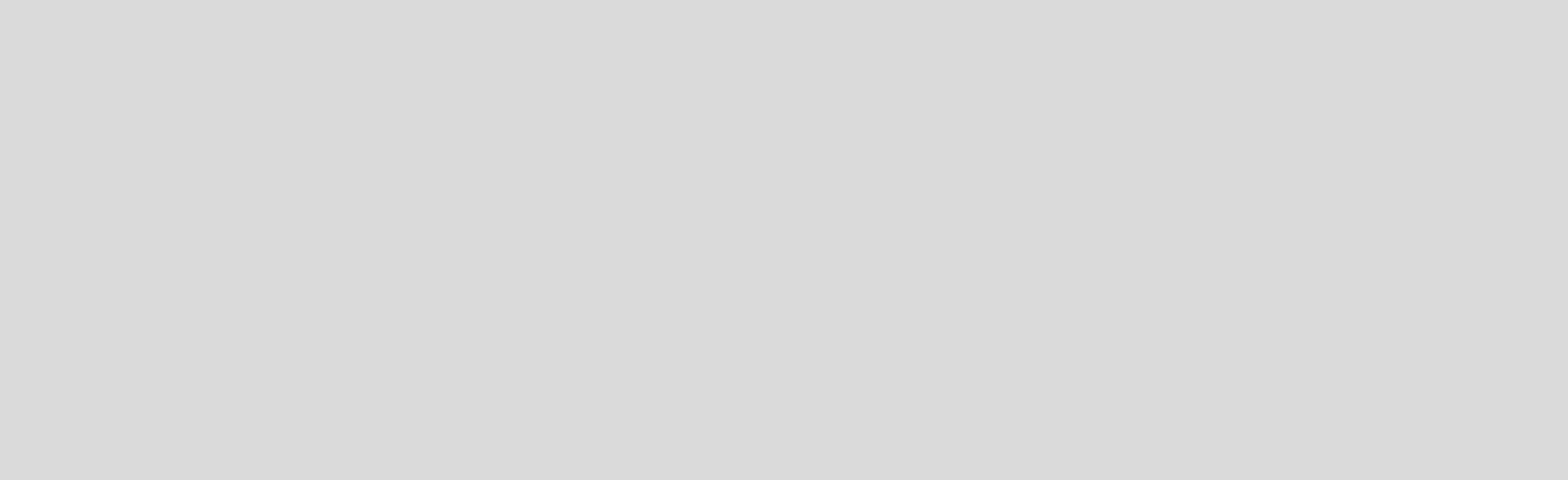 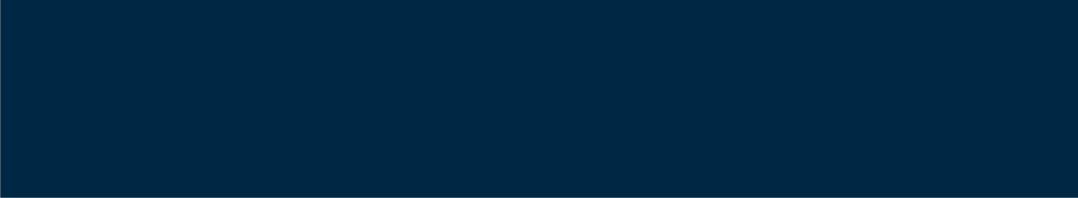 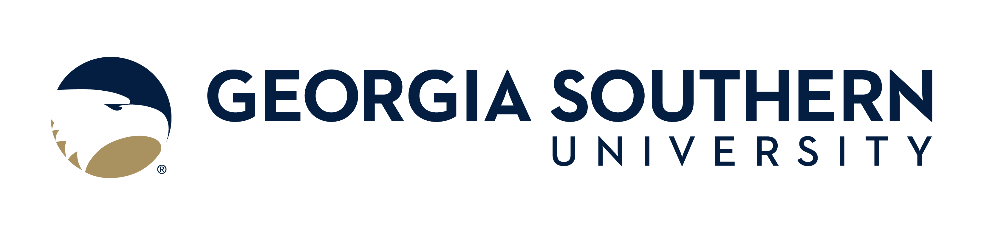 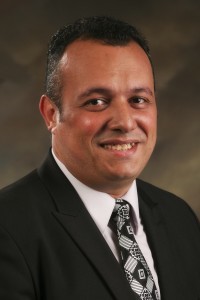 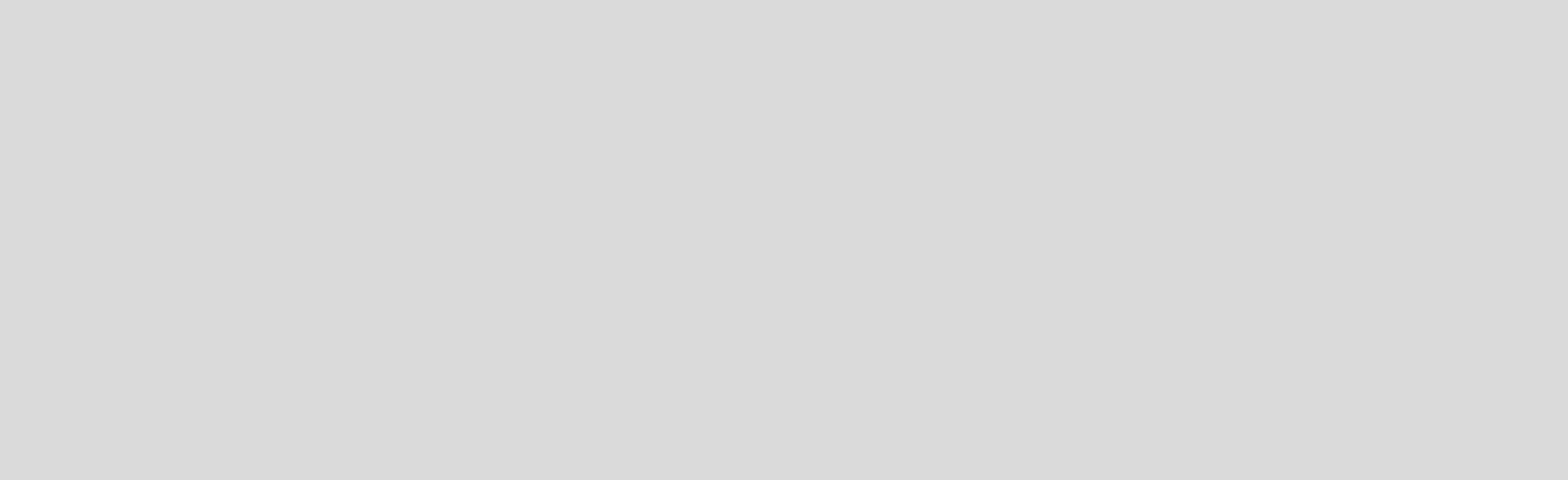 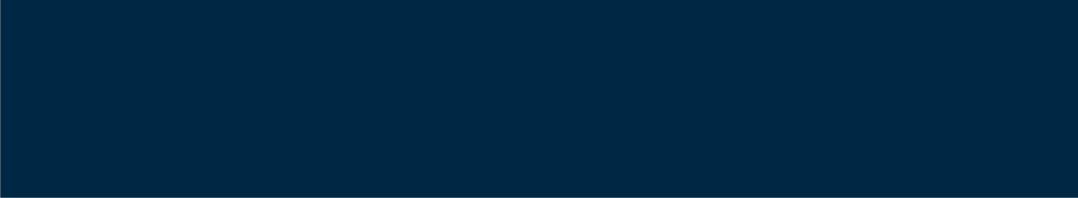 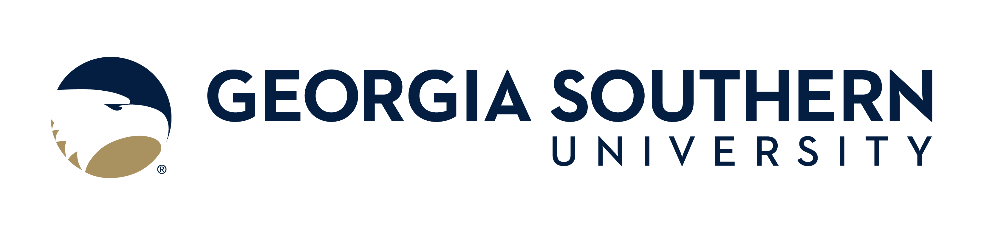 Soonkiei Nam, Assistant ProfessorDepartment of Civil Engineering and ConstructionP.O. Box 8077 • Statesboro, GA 30460 • (912) 478-2343 • snam@georgiasouthern.edu▼ EducationPh.D. in Civil Engineering, Virginia Polytechnic Institute and State University, 2011M.S. in Civil Engineering, Virginia Polytechnic Institute and State University, 2005M.E. in Civil Engineering, Ajou University, Korea, 1998B.E. in Civil Engineering, Ajou University, Korea, 1996Teaching Expertise/CoursesDr. Nam’s teaching expertise includes Foundation Design, Applied Geotechnical Engineering, Surveying, and Concrete and Masonry Structures.Research ExpertiseDr. Nam’s research interests include laboratory and in-situ geotechnical experiments, unsaturated soil, foundation engineering, Mechanically Stabilized Earth (MSE) wall, and seepage and slope stability. ▼ Sample PublicationsDayioglu, M., Cetin, B. and Nam, S. (2017) “Stabilization of expansive Belle Fourche shale clay with different chemical additives.”, Applied Clay Science, 146, 56-69Petrie, J., Diplas P., Gutierrez M., Nam, S. (2014) “Characterizing the mean flow field in rivers for assessing and monitoring hydrokinetic energy generation sites”, Renewable Energy, 69, 393-401Nam, S., Gutierrez, M., Diplas, P., and Petrie, J. (2011) "Determination of the shear strength of unsaturated soils using the multistage direct shear test.” Engineering Geology, 122 (3-4), 272-280Nam, S., Gutierrez, M., Diplas, P., and Petrie, J., Wayllace, A., Lu, N., and Munoz, J. J. (2010) "Comparison of testing techniques and models for establishing the SWCC of riverbank soils." Engineering Geology, 110(1-2),1-10▼ Grants/Funded Projects“LRFD Procedure for Piles with Pilot Hole in Rock”, Nam, S., and Yang, X., Georgia DOT, 2019“Developing Light Weight Mechanically Stabilized Earth Walls using 3D Shotcrete Sandwich Panels”, Nam, S. and Hedjazi S., FRSG Seed Grants, Georgia Southern University, GA 2017